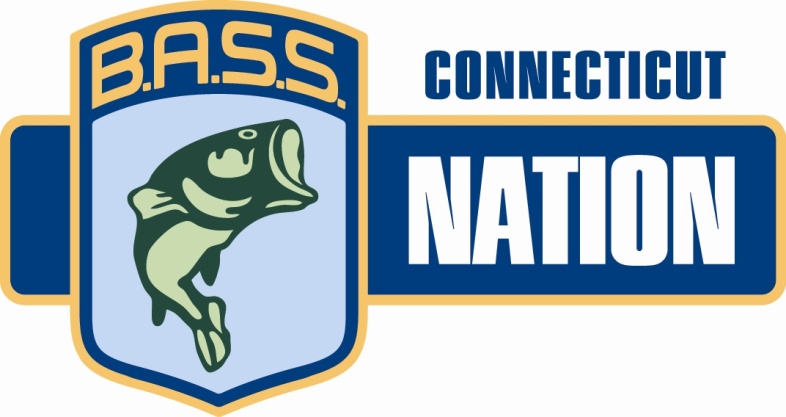 Connecticut B.A.S.S. Nation ScholarshipApplication Form 2020 Eligibility: CBN member or their spouse, children, step-children, grandchildren, or step-grandchildren. Applicant must be a full-time student at an accredited institution.  Incomplete applications will not be considered.   (Typed responses  PREFERRED; the form can be downloaded from www.CTBASS.com)APPLICANT INFORMATIONName: Address:Name of ParentsMaleFemalePhone:Date of BirthSPONSOR INFORMATIONCBN Member: Address:Bass No.Affiliated ClubPhone:Relationship to ApplicantComplete questions in Section A if entering college as freshman.Complete questions in Section B if already attending college as an undergraduate.REV Jan 20All applicants must complete Section C. Section C is designated as the essay portion of the application. Section C requests the applicant to elaborate on the following topic:Tell us how or what you would do to promote growth in the CT. B.A.S.S. Nation Inc.On this essay, please have the date the application is submitted, your signature and the signature of a parent or guardian.Application Deadline is April 1st, 2020Send application and required transcripts to: C.B.N. Scholarship706 East Main StMeriden, CT 06450Questions?Mike Billings (203) 213-0146Vinny Mucci (203) 525-4105REV Jan 20Section AA-1 List, in order of importance to you, the school activities, community involvement and/or special honors/awards you received while in school that were  outside of a course or classroom:Activity/Community Involvement/Honor/Award	Years Involved	Position held (if applicable)A-2 What do you consider to be your most significant achievement in school or in your personal life and why?A-3 Do you work?If yes, where?Phone:A-4 What are your future goals after graduation from college?A-5 Name of High SchoolA-6 GPA:Class Rank:	ofA-7 SAT Scores: VerbalMathWritingDate taken:A-8 Name of colleges or universities you are applying to:Please have the school submit your class standing and transcript with this application.  A letter of recommendation from your teachers/professors may also accompany this application.REV Jan 20Section BB-1 Name of college or universityB-2 Declared majorminorundeclaredNumber of credits to dateGrade Point AverageNumber of credits to be taken in Sept. semesterJan. semesterB-3 List, in order of importance to you, the school activities, community involvement and/or special honors/awards you received while in school that were  outside of a course or classroom:Activity/Community Involvement/Honor/Award	Years Involved	Position held (if applicable)B-4 What do you consider to be your most significant achievement in college or in your personal life and why?B-5 Do you work?If yes, where?Phone:B-6 What are your future goals after graduation?Please have the college or university submit your class standing and transcript with this application. A letter of recommendation from your teachers/professors may also accompany this application.Section CIn 250 of your own words or less, please elaborate on the following topic:Tell us how or what you would do to promote growth in the CT. B.A.S.S. Nation. Inc.(Typed responses are preferred)Applicant's Signature  	Date  	  Parent/Guardian Signature  	Date  	